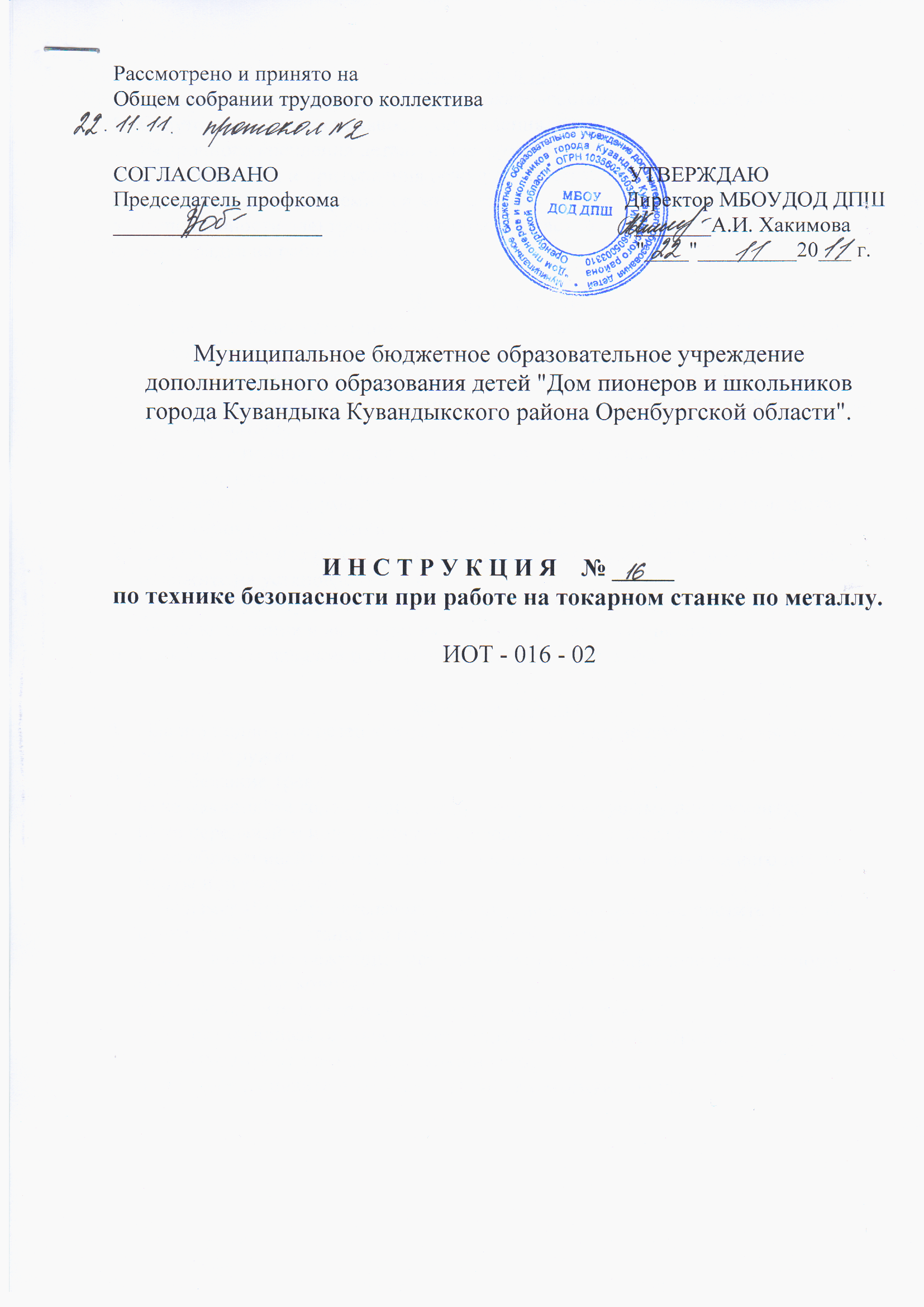 Опасности в работе        Несчастные случаи при работе на токарных станках происходят вследствие:Отсутствия или неисправности ограждения.Непрочного крепления детали и инструмента.Неисправности и притупления режущего инструмента.Надевания и снятия ремня на ходу станка.Неисправности электрооборудования, и в частности заземления.Беспорядка на рабочем месте.До начала работыПравильно наденьте спецодежду (фартук с нарукавниками или халат, головной убор):а) застегните обшлага рукавов на пуговицы, избегайте завязывать их тесемкой;б) спрячьте волосы под головной убор: берет или косынку, завязанную без свисающих концов.Проверьте наличие и надежность крепления защитных ограждений и соединения защитного заземления (зануления) с корпусом станка.Расположите инструменты и заготовки в определённом порядке на приставочной тумбочке или на особом приспособлении.Прочно закрепите резец и обрабатываемую деталь, выньте ключ из патрона и положите на установленное место.Проверьте работу станка на холостом ходу и исправность пусковой коробки путем включения и выключения кнопок и рычагов управления.Перед самым началом работы наденьте защитные очки.Во время работыПлавно подводите резец к обрабатываемой детали, не допускайте увеличения сечения стружки.Во избежание травм:а) не наклоняйте голову близко к патрону или режущему инструменту;б) не передавайте и не принимайте предметы через части станка;в) не облокачивайтесь и не опирайтесь на станок, не кладите на него инструменты или заготовки;г) не измеряйте обрабатываемую деталь, не смазывайте, не чистите и не убирайте стружку со станка до полной его остановки;д) не охлаждайте режущий инструмент или обрабатываемую деталь с помощью тряпки или концов;е) не допускайте выход из - под резца длинной стружки;ж) не останавливайте станок путем торможения рукой патрона;з) не отходите от станка, не выключив его;и) не поддерживайте и не ловите рукой отрезаемую деталь.Зачистку деталей на станке производите напильником или шкуркой, прикрепленными к жесткой оправе. Рукоятка оправы должна быть с предохранительным кольцом. При работе держите ее левой рукой.Перед выключением станка отведите резец от обрабатываемой детали.При работе на центрах проверьте, надежно ли закреплена задняя бабка, и следите, чтобы засверловка была достаточна и угол ее соответствовал углу центров.Пользуйтесь ключами, соответствующими гайкам и головкам болтов.Обрабатываемый пруток выбирайте такой длины, чтобы он не выступал за пределы станка.При выключении тока в сети во время работы немедленно выключите пусковую кнопку.После окончания работыОтведите суппорт и выключите электродвигатель.Удалите стружку со станка при помощи щетки, а из пазов станины - крючком. Не сдувайте стружку ртом и не сметайте ее рукой.Протрите и смажьте станок, приведите в порядок инструмент и индивидуальные средства защиты.Сдайте станок дежурному или педагогу.. С инструкцией ознакомлен: 